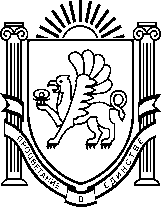 Муниципальное бюджетное дошкольное образовательное учреждение «Детский сад «Вишенка» с. Красное» Симферопольского района Республики Крым_________________________________________________________________________________________ул. Комсомольская 11-«А», с. Красное, Симферопольский район, 297522, Республика Крым, Российская Федерация,  E-mail: vishenka.duz@bk.ruОКПО 00839056 ОГРН 1159102036378 ИНН/КПП 9109010740/91090100Лексическая тема «Деревья»Мультфильм «Сказки старого дуба»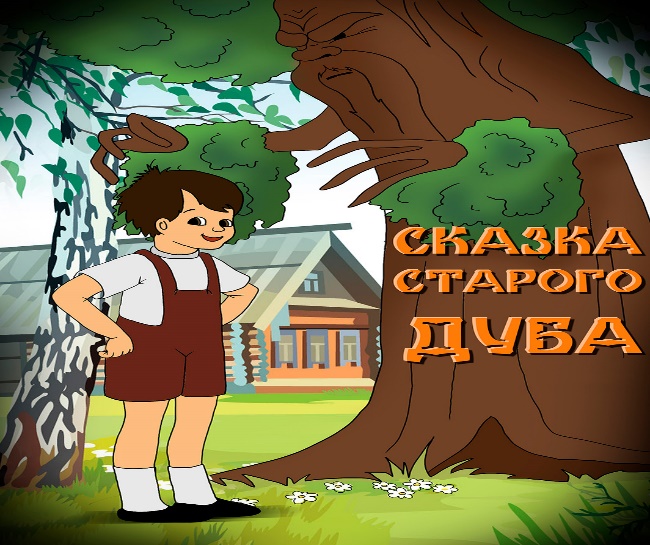                                                                       Воспитатель Заскокина Ю.М.2019г., с.КрасноеЛексическая тема « Деревья»Мультфильм «Сказки старого дуба »Цель: развивать  операции мышления (сравнение, обобщение, анализ), внимание, зрительную память; пополнять словарный запас по теме; научить образовывать единственное и множественное число имен существительных; научить подбирать антонимы, относительные прилагательные; формировать навыки связного высказывания. Прививать бережное отношение к природе.Оборудование: предметные картинки с изображением разных деревьев; аудиозапись « Звуки леса», мультфильм «Сказки старого дуба ». *****                                          Звучит аудиозапись « Звуки леса».В.- догадайтесь, где мы с вами сегодня побываем? (читаю стихотворение)Мой друг, посмотри - это смешанный лес. Березы растут, дубы, ели и сосны.И даже свет солнца под ними исчез – Закрыли деревьев богатые кроны.Где встретишь деревья такой вышины?В день знойный в лесу будет тень и прохлада.Почувствуй ты прелесть лесной тишины – Мне летом других удовольствий не надо.  ( в лесу)  Игра « Отгадай и покажи»В.-  ребята, отгадайте, какие деревья растут в этом лесу.Загадки:     1. В каждый дом под Новый Год                        Это деревце придет. Зеленое и колкое,                        Оно зовется ….. (елкою).             2. Есть сережки, но не девчонка.                Есть шишки, но не сосенка.                А живет в низинке, около лощинки. ( ольха) 3. Русская красавица. Стоит на поляне.        В зелёной кофточке, в белом сарафане. (Берёзка)4. Он — могучий! Крона — в тучах.                                        В кроне желуди видны.                                   И не зря к нему приходят Утром ранним кабаны. ( дуб)5. Осень в сад к нам пришла,
Красный факел зажгла.
Здесь дрозды, скворцы снуют.
И, галдя, его клюют. (Рябина)6. Сучки рогатые,
      Плоды крылатые,
        А лист - ладошкой,
                     С длинной ножкой. ( клен)Игра « Один – много»В.- а теперь поиграем в игру « Один – Много». Я буду показывать картинки с изображением одного дерева, а вы называйте множественное число.- береза - ….(березы),            - дуб -….. (дубы)      - клен - ….. (клены)- ель - ….. (ели)                  - сосна - … (сосны)       -  осина - ….(осины).Игра « С какого дерева листок»В.- я буду показывать вам картинки с изображением листьев и шишек разных деревьев, а вы скажите, с какого дерева этот листочек или шишка. Например лист рябины – рябиновый лист. (с показом картинки)- лист дуба - ….. (дубовый лист);        - лист клена - ….. (кленовый лист)   
- лист осины - …..(осиновый лист);      - лист ольхи - ….(ольховый лист)- шишка ели - …..(еловая шишка);       - шишка сосны - …(сосновая шишка).Игра « Слова наоборот»В.-  ребята, я буду называть словосочетание, а вы постарайтесь подобрать противоположное значение. - дерево старое - … (дерево молодое)    - ствол толстый - …(ствол тонкий)- деревья высокие - …(деревья низкие)  - ветка длинная - … (ветка короткая)-плоды на деревьях висят высоко, а ягоды на кустах - ….(низко).
- еловая шишка овальная - …..сосновая шишка (круглая)Физ/минутка на развитие общей моторики.( дети делают движения в соответствии с текстом)Руки подняли и покачали – это деревья в лесу.Руки нагнули, кисти стряхнули – ветер сбивает росу.В сторону руки, плавно помашем- это к нам птицы летят.Как они сядут, тоже покажем – крылья сложим назад.Игра « Что лишнее»В.- ребята, определите, какая из четырех картинок лишняя?Выставляю картинки деревьев.1 ряд. Ель, клен, береза, дуб. (лишняя ель – это хвойное дерево, а остальные лиственные деревья).2 ряд. Сосна, береза, дуб, шиповник. (лишний шиповник – это куст, остальные деревья).3 ряд. Яблоня, груша, слива, береза. ( лишняя береза – она не фруктовое дерево, остальные деревья фруктовые).В.- а сейчас послушаем, какую историю рассказал старый дуб.Просмотр мультфильма « Сказки старого дуба»В.- какие деревья росли возле дуба Макарки?В.- как относился к деревьям Макар?В.- кто строил гнезда на деревьях?В.- что, сделали дуб и береза?В.- какую пользу приносили деревья в жару?В.- что случилось, когда улетели птицы?В.- от чего еще нас защищают деревья?В.- помогли ли деревья Макару, когда он попал в беду?В.-  что понял Макар и что сделал после этого?В.- люди, каких профессий заботятся о лесе и зеленых насаждений?ИТОГ.  Звучит аудиозапись « Звуки леса».В.- нам пора возвращаться в детский сад.  (читаю стихотворение)Лес дремучий, до свиданья! Ты расти на радость людям!Мы дружить с тобою будем, добрый лес, могучий  лес.В.- какие деревья вы знаете? Чем они отличаются друг от друга, чем похожи? Почему леса надо охранять?